РЕСПУБЛИКА КРЫМНИЖНЕГОРСКИЙ РАЙОНАДМИНИСТРАЦИЯ НОВОГРИГОРЬЕВСКОЕ СЕЛЬСКОГО ПОСЕЛЕНИЯПОСТАНОВЛЕНИЕ03.09.2018г.                    с.  Новогригорьевка                                              № 179Об утверждении муниципальной Программы развития физической культуры и спорта Новогригорьевское сельского поселения Нижнегорского района Республики Крым на 2018-2020г.В соответствии с п.1 ст. 179 Бюджетного кодекса Российской Федерации, Федеральным законом от 06.10.2003 № 131-ФЗ «Об общих принципах организации местного самоуправления в Российской Федерации», Законом Республики Крым от 2 июня . N 108-ЗРК/2015 "О стратегическом планировании в Республике Крым", Уставом МО  Новогригорьевское сельское поселение Нижнегорского района Республики Крым администрация Новогригорьевское сельского поселения Нижнегорского района Республики КрымПОСТАНОВЛЯЕТ:1. Утвердить муниципальную Программу развития физической культуры и спорта Новогригорьевское сельского поселения Нижнегорского района Республики Крым на 2018-2020 г.г.2. Обнародовать настоящее постановление на информационном стенде Новогригорьевское сельского совета Нижнегорского района Республики Крым по адресу: Республика Крым, Нижнегорский район, с.Новогригорьевка, ул.Мичурина д.59, на сайте администрации Новогригорьевское сельского поселения. novog-sovet@mail.ru3. Контроль за исполнением настоящего постановления оставляю за собойПредседатель Новогригорьевское сельского совета-Глава администрацииНовогригорьевское сельского поселенния                                   А.М.ДанилинПриложение N 1 К постановлению администрации Новогригорьевское сельского поселения Нижнегорского района Республики Крым от 03.09.2018 г. N179Программа развития физической культуры и спорта Новогригорьевское сельского поселения Нижнегорского района Республики Крым на 2018-2020г.Паспорт программы развития физической культуры и спорта Новогригорьевское сельского поселения Нижнегорского района Республики Крым на 2018-2020г.	1 Содержание проблемы и обоснование необходимости ее решения программными методами;Несмотря на общую положительную динамику в развитии сферы физической культуры и спорта имеются проблемы, требующие разработки новых подходов их решения. Существуют проблемы в массовом спорте, проводится большое количество мероприятий, но темпы роста основных показателей развития отрасли пока не гарантируют достижение их целевых значений, предусмотренных Стратегией развития физической культуры и спорта в Российской Федерации до 2020 года. Достижение этих значений возможно при взаимодействии с Республиканскими и районными структурами, курирующими данную отрасль, одной из основных задач которых является создание условий и содействие массовому привлечению населения к занятиям физической культурой и спортом.Первой проблемой явилось отсутствие возможности систематически заниматься физической культурой и спортом это отсутствие современных спортивных и гимнастических сооружений, тренерского состава для постоянных занятий различными видами спорта, отсутствие поля с травяным или искусственным покрытием, что влечет за собой травмоопасность.Кроме того, в настоящее время 82,3 процента граждан, в том числе 45,4 процента детей и подростков общеобразовательных учреждений, не занимаются систематически физической культурой и спортом.Второй проблемой является недостаточно эффективная система развития детско-юношеского спорта. Нерешенные проблемы кадрового обеспечения сдерживают развитие детско-юношеского спорта, не позволяют готовить полноценный резерв для спортивных команд Новогригорьевское сельского поселения.Третья проблема - это внедрение современной спортивной инфраструктуры наблюдается острая нехватка современных спортивных сооружений. Состояние существующей материально-технической базы не соответствует современным требованиям развития физической культуры и спорта. Это существенно затрудняет развитие физической культуры и массового спорта. Необходимо перейти к формированию новой технологической базы развития физической культуры и спорта, основанной на использовании новейших достижений в области теории физического воспитания и спортивной тренировки, педагогики, психологии, медицины и управления.Сдерживающим фактором развития физической культуры и спорта является отсутствие единого подхода к организации управления этой сферой деятельности. 2 Основные цели и задачи, сроки и этапы реализации муниципальной программы, а также целевые показатели;Основные задачи и направления развития физической культуры и спорта ставятся с учетом местных условий и возможностей в целях решения вопросов местного значения по обеспечению условий для развития на территориях муниципальных образований физической культуры и массового спорта, организации проведения официальных физкультурных мероприятий, физкультурно-оздоровительных мероприятий и спортивных мероприятийЦелью Программы является создание в муниципальном образовании  Новогригорьевское сельское поселение Нижнегорского района Республики Крым условий для ведения здорового образа жизни, привлечение широких масс населения к регулярным занятиям физической культурой и спортом.Для достижения указанной цели предусматривается решение следующих задач:- популяризация физической культуры и спорта среди жителей, совершенствование системы проведения физкультурных мероприятий;- проведение физкультурно-оздоровительной и спортивно-массовой работы в учебных заведениях, по месту работы и в местах отдыха граждан;- проведение спортивных праздников и соревнований;- достижение высоких спортивных результатов;- поддержка детского, детско-юношеского спорта, спорта инвалидов и спорта ветеранов;- содействие росту сети спортивных объектов по видам спорта;- укрепление спортивной базы за счет строительства новых объектов.Целевые показатели реализации программы определяют количественное выражение достигнутых и реализованных плановых мероприятий.3 Система программных мероприятий, в том числе ресурсное обеспечение программы, перечень мероприятий, источники финансирования.Система программных мероприятий предусматривает популяризацию физической культуры и спорта среди различных групп населения, организацию проведения муниципальных официальных физкультурных мероприятий и спортивных мероприятий, а также организация физкультурно-спортивной работы по месту жительства граждан, содействие обеспечению общественного порядка на территории Новогригорьевское сельского поселения, участие в обеспечении подготовки спортивного резерва для спортивных сборных команд субъектов Российской Федерации, участие в организации и проведении межмуниципальных, региональных, межрегиональных, всероссийских и международных спортивных соревнований, оказание содействие субъектам физической культуры и спорта, осуществляющим свою деятельность на территориях муниципальных образований, оказание содействие развитию физической культуры и спорта инвалидов, лиц с ограниченными возможностями здоровья, адаптивной физической культуры и адаптивного спорта.4 Нормативное обеспечение;Программа разработана в соответствии с - Федеральным законом РФ № 131-ФЗ от 06.10.2003 г. «Об общих принципах организации местного самоуправления в Российской Федерации», Федеральным законом от 4 декабря 2007 г. N 329-ФЗ"О физической культуре и спорте в Российской Федерации", приказом Министерства строительства и жилищно-коммунального хозяйства Российской Федерации от 6 апреля 2017 года N 691/пр "Об утверждении методических рекомендаций по подготовке государственных программ субъектов Российской Федерации и муниципальных программ формирования современной городской среды в рамках реализации приоритетного проекта "Формирование комфортной городской среды" на 2018 - 2022 годы". статьями 83, 84 Конституции Республики Крым, статьями 28, 41 Закона Республики Крым от 21 мая 2014 года N 5-ЗРК "О системе исполнительных органов государственной власти Республики Крым", Уставом муниципального образования Новогригорьевское сельское поселение Нижнегорского района Республики Крым, Постановление администрации № 71 от 27.10.2015 «Об утверждении Порядка принятия решения о разработке муниципальных долгосрочных целевых программ, их формирования и реализации».5 Механизм реализации муниципальной долгосрочной целевой программы, включая организацию управления муниципальной долгосрочной целевой программой и контроль за ходом ее реализации;Трудовое участие заинтересованных лиц - выполнение неоплачиваемых работ по благоустройству, содержанию спортивного оборудования и объектов физической культуры и спорта не требующих специальной квалификации (Поддержание чистоты, порядка на объектах, проведение лекций по спортивной тематике в учебных заведениях и иных мероприятий, не запрещенных законодательством РФ)Планировка доступности для маломобильных граждан. Состояние объектов благоустройства территории в большинстве случаев не обеспечивает свободное передвижение людей с ограниченными возможностями. В связи с этим необходимо предусмотреть мероприятия по обеспечению доступности благоустраиваемых территорий для инвалидов и других маломобильных групп населения.Ответственный исполнитель муниципальной программы обеспечивает разработку, координацию деятельности соисполнителей и участников муниципальной программы, а также мониторинг ее реализации и предоставление отчетности о достижении целевых показателей (индикаторов) муниципальной программы.6 Оценка эффективности реализации муниципальной долгосрочной целевой программы.Оценка эффективности муниципальной программы «Благоустройство Новогригорьевское сельского поселения Нижнегорского района Республики Крым на 2018-2020 годы» проводится в соответствии с постановлением администрации Новогригорьевское сельского поселения Нижнегорского района Республики Крым № 71 от 27.10.2015г. «Об утверждении Порядка принятия решения о разработке муниципальных долгосрочных целевых программ, их формирования и реализации». Ответственный исполнитель программыАдминистрация Новогригорьевское сельского поселенияНижнегорского района Республики КрымМуниципальный заказчик программыАдминистрация Новогригорьевское сельского поселенияНижнегорского района Республики КрымРазработчик ПрограммыАдминистрация Новогригорьевское сельского поселенияНижнегорского района Республики КрымОснование для разработки Программы- Федеральный закон РФ № 131-ФЗ от 06.10.2003 г. «Об общих принципах организации местного самоуправления в Российской Федерации»; - ст. 9 Федерального закона от 4 декабря . N 329-ФЗ"О физической культуре и спорте в Российской Федерации"- Устав муниципального образования Новогригорьевское сельское поселение Нижнегорского района Республики Крым,- Постановление администрации № 71 от 27.10.2015 года «Об утверждении Порядка принятия решения о разработке муниципальных долгосрочных целевых программ, их формирования и реализации». Подпрограммы ПрограммыОтсутствуютЦель программы- создание условий для ведения здорового образа жизни;- привлечение широких масс населения к регулярным занятиям физической культурой и спортом; организация проведения муниципальных официальных физкультурных мероприятий и спортивных мероприятий, а также организация физкультурно-спортивной работыЗадачи программы-. определение основных задач и направлений развития физической культуры и спорта с учетом местных условий и возможностей в целях решения вопросов местного значения по обеспечению условий для развития на территориях муниципальных образований физической культуры и массового спорта, организации проведения официальных физкультурных мероприятий, физкультурно-оздоровительных мероприятий и спортивных мероприятий- популяризация физической культуры и спорта среди жителей, совершенствование системы проведения физкультурных и спортивных мероприятий;- проведение физкультурно-оздоровительной и спортивно-массовой работы;- проведение спортивных праздников и соревнований;- поддержка детского, детско-юношеского спорта, спорта инвалидов и спорта ветеранов;- укрепление спортивной базы за счет строительства новых и реконструкции имеющихся объектов- обеспечение доступности зданий, сооружений для инвалидов и других маломобильных групп населенияЦелевые показатели (индикаторы) программы1. Количество организованных и проведенных официальных спортивных и физкультурных мероприятий, в том числе комплексных, среди различных категорий населения;2. Количество детей и молодёжи в возрасте 6-17 лет, занимающихся в спортивных организациях;3. Количество официальных спортивных и физкультурных мероприятий, в которых приняли участие спортсмены муниципального образования Новогригорьевское сельское поселение Нижнегорского района Республики Крым4. Количество публикаций в СМИ о спортивно-массовых и физкультурно-спортивных мероприятиях;- доля граждан, систематически занимающихся физической культурой и спортом, в общей численности населения поселения (процентов);Обеспечение физической, пространственной и информационной доступности к объектам общественных территорий для инвалидов и других маломобильных групп населенияЭтапы и сроки реализации Программыреализация Программы будет осуществляться с 2018 по 2020 годы, Объемы и источники финансирования программыИсточником финансирования Программы является: бюджет администрации Новогригорьевское сельского поселения ежегодно уточняется в соответствии законом Республики Крым о бюджете Республики Крым, решением Новогригорьевское сельского совета 1 созыва «Об утверждении бюджета в муниципальном образовании Новогригорьевское сельское поселение Нижнегорского района Республики Крым» на соответствующий финансовый и плановый период объем финансового обеспечения Программы составит  350 тыс. руб., в том числе по годам:на 2018 год – 37 тыс. рублей;на 2019 год -30 тыс. рублей.на 2020 год – 30 тыс. рублей. Ожидаемые результаты реализации Программыповышение роли и вклада физической культуры и спорта в социально-экономическое развитие МО С Новогригорьевское  сельское поселение, что позволит к 2020 году:увеличить численность населения, систематически занимающегося физической культурой и спортом до 25% от общей численности населения.увеличить долю граждан (6 - 17 лет), систематически занимающихся в специализированных спортивных учреждениях, на 10 %;создать условия для лиц с ограниченными возможностями здоровья и инвалидов, для систематических занятий физической культурой и спортомповысить уровень обеспеченности населения спортивными сооружениями исходя из единовременной пропускной способности до 30,0 процентов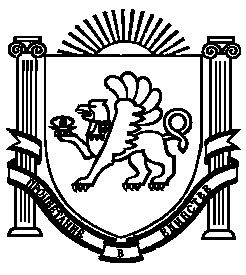 